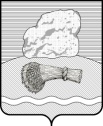 РОССИЙСКАЯ ФЕДЕРАЦИЯКалужская областьДуминичский районСельская Дума сельского поселения«ДЕРЕВНЯ БУДА» РЕШЕНИЕ «11» января  2019 года                                                                                             № 1                                                                          О внесении изменений и дополнений в Устав сельского поселения «Деревня Буда»В целях приведения в соответствие Устава сельского поселения «Деревня Буда» с вступившими в силу изменениями и дополнениями в Федеральный закон от 06.10.2003 N 131-ФЗ «Об общих принципах организации местного самоуправления в Российской Федерации» и другие федеральные законы, руководствуясь ст. 24 Устава сельского поселения «Деревня Буда», сельская Дума  РЕШИЛА:            1. Внести в Устав сельского поселения «Деревня Буда» (в ред. решений сельской Думы сельского поселения  «Деревня Буда»: от 05.12.2006 г. № 29 ; от 16.04.2009 г. № 14; от 08.09.2009 г. № 28; от 22.12.2009 г. № 28; от 20.07.2010 г. № 30; от 06.07.2012 г. № 13; от 13.01.2015 г. № 1;   от 29.06.2015 г. № 15;  от 25.07.2016 № 19 ; от 12.12.2017 г.№ 24;от 19.02.2018 г.№5; от 28.04.2018 г.№ 12)   следующие изменения:         1.1.   В абзаце 12 статьи 1 Устава слова «с правом решающего голоса» заменить словами «с правом решающего голоса, работающий в комиссии на постоянной (штатной) основе».        1.2.   В статье 16:а) в части 2:    в абзаце первом слова «или главы муниципального образования»  заменить словами «, главы муниципального образования или главы местной администрации, осуществляющего свои полномочия на основе контракта»;в абзаце втором слова «главы муниципального образования» заменить словами «главы муниципального образования или главы местной администрации, осуществляющего свои полномочия на основе контракта»;б) в части 4 слова «по проектам и вопросам, указанным в части 3 настоящей статьи,» исключить.в) часть 5 изложить в следующей редакции:«По проектам правил благоустройства территорий, проектам, предусматривающим внесение изменений в правила благоустройства территорий проводятся общественные обсуждения или публичные слушания, порядок организации и проведения которых определяется нормативным правовым актом представительного органа муниципального образования с учетом положений законодательства о градостроительной деятельности.»1.3. Часть 1 статьи 47 дополнить текстом следующего содержания:«, прокурором Думиничского района в порядке правотворческой инициативы.»      2. Направить принятые в Устав изменения и дополнения в Управление Министерства юстиции Российской Федерации по Калужской области для проведения государственной регистрации.      3. Настоящее решение подлежит обнародованию после его государственной регистрации и вступает в силу после его обнародования.Глава сельского поселения«Деревня  Буда»								Н.А.Плашенкова